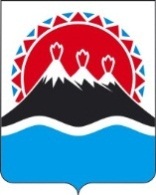 Палата УПОЛНОМОЧЕННЫх в Камчатском краеРаспоряжение Утвержден Распоряжением Палаты Уполномоченных в Камчатском крае от 26.03.2014 № 11(с изм. от 27.10.2015 № 20, от 10.01.2017 № 4, от 01.11.2017 № 48, от 09.01.2018 № 4)             г. Петропавловск-КамчатскийВ соответствии с Федеральным законом от 05.04.2013 № 44-ФЗ
"О контрактной системе в сфере закупок товаров, работ, услуг для обеспечения государственных и муниципальных нужд", со статьей 8 Закона Камчатского края от 19.12.2013 № 368 "О Палате Уполномоченных в Камчатском крае", Положением (регламентом) о  контрактном управляющем Палаты Уполномоченных в Камчатском крае, утвержденным Распоряжением Палаты Уполномоченных в Камчатском крае от 21.02.2014 № 29, Порядком работы единой комиссии Палаты Уполномоченных в Камчатском крае по осуществлению закупок для нужд Камчатского края, утвержденным Распоряжением Палаты Уполномоченных в Камчатском крае от 26.03.2014 № 31 РЕШИЛ:1. Утвердить Перечень отдельных должностей, замещаемых лицами, ответственными за осуществление закупок товаров, работ, услуг для государственных нужд Палаты Уполномоченных в Камчатском крае, согласно приложению к настоящему Распоряжению. 2. Настоящее Распоряжение распространяется на правоотношения, возникающие с 1 февраля 2014 года. УПОЛНОМОЧЕННЫЙ ПО ПРАВАМ ЧЕЛОВЕКАВ КАМЧАТСКОМ КРАЕ И.Л. ОРЛОВАПриложение к Распоряжению Палаты Уполномоченных в Камчатском крае от 30.01.2014 № 11«Об утверждении Перечня отдельных должностей, замещаемых лицами, ответственными за осуществление закупок товаров, работ, услуг для государственных нужд Палаты Уполномоченных в Камчатском крае»Переченьотдельных должностей, замещаемых лицами, ответственными за осуществление закупок товаров, работ, услуг для государственных нужд Палаты Уполномоченных в Камчатском краеУполномоченный по правам коренных малочисленных народов в Камчатском крае – председатель Единой комиссии Палаты Уполномоченных в Камчатском крае по осуществлению закупок для нужд Камчатского края (далее – Единая комиссия). Руководитель аппарата Палаты Уполномоченных в Камчатском крае –заместитель председателя Единой комиссии. Главный бухгалтер организационного отдела аппарата Палаты Уполномоченных в  Камчатском крае – член Единой комиссии.Заместитель руководителя аппарата – начальник юридического отдела в аппарате Палаты Уполномоченных в Камчатском крае – член Единой комиссии.Юрисконсульт  (контрактный управляющий) в организационном отделе аппарата Палаты Уполномоченных в Камчатском крае – член Единой комиссии, должностное лицо, ответственное за осуществление закупки или нескольких закупок товаров, работ, услуг для обеспечения нужд Палаты Уполномоченных в Камчатском крае, включая исполнение каждого контракта.Начальник организационного отдела аппарата Палаты Уполномоченных в Камчатском крае – член Единой комиссии, должностное лицо, ответственное за осуществление закупки или нескольких закупок товаров, работ, услуг для обеспечения нужд Палаты Уполномоченных в Камчатском крае, включая исполнение каждого контракта, в случае временного отсутствия в связи с болезнью, отпуском или командировкой юрисконсульта (контрактного управляющего) в организационном отделе аппарата Палаты Уполномоченных в Камчатском крае. Документовед организационного отдела аппарата Палаты Уполномоченных в Камчатском крае – член Единой комиссии.31.01.2014№11